HEALTHCARE PLAY SPECIALIST EDUCATION TRUST – Registration							LATE RE-REGISTRATION APPLICATION FORMPlease complete all sections of this form if your registration has lapsed and you wish to apply to re-join the professional register of Health Play Specialists. You are advised to refer to the relevant guidance notes available at: https://hpset.org.uk/late-re-registration/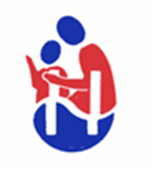 PROFESSIONAL DEVELOPMENT PROFILE – Application to re-register with HPSET following a lapse in registrationAll late (lapsed) applicants need to complete a Professional Development Profile. You must complete ALL sections of this form and submit the completed form as an email attachment to registration@hpset.org.uk .You will receive email acknowledgement once your form has been received.Section One:SUMMARY OF PRACTICE HISTORY SINCE LAST REGISTRATIONThis section details your practice during the last three years, including any gaps in practice.  Ensure you enter your most recent practice first, followed by any previous practice years. Please complete the table below, giving details of where you have worked during each of the past 3 years and the scope of your practice during that period.Section Two:CURRENT PRACTICEPlease provide a summary of your roles and responsibilities during the past 3 years, completing a different box for each change of role (maximum 250 words for each summary). If your role and responsibilities have not changed during the past 3 years, you need only complete one box.You should share this summary with the person responsible for your annual appraisal.Section Three:CONTINUING PROFESSIONAL DEVELOPMENT (CPD)You need to provide evidence of at least 15 hours of CPD per year (total 45 hours over three years). Your CPD should represent a mixture of learning activities, of which 10 hours per year must relate to participator learning (total 30 hours over three years).Participator Learning = Learning that you have participated in with other professionals.  This includes discussion with another person(s), workshops, sharing of information and lessons learnt with colleagues from lectures, conferences attended and research articles.  Anonymised case studies are another example of participator learning. Non-Participator Learning = Private learning activities such as online research, reading of articles, attending lectures or conferences.You will need to link each example of your CPD to HPSET’s Code of Professional Conduct and Professional Standards. You may refer to the Code at: https://hpset.org.uk/HPSET_copc.pdfSection Four:PRACTICE RELATED FEEDBACKYou need to provide six examples of practice-related feedback (two for each of the previous 3 years). It may include both positive and constructive feedback. You do not need to submit the actual evidence of the feedback, merely to describe it.You should not record any information that might identify an individual, including patients, their families/carers or professional colleagues 
You might want to think about how your feedback relates to the Code of Professional Conduct (https://hpset.org.uk/HPSET_copc.pdf) and Professional Standards (https://hpset.org.uk/HPSET_ps.pdf) and how they could be used in your reflective accounts.Section Five:REFLECTIONS LINKING PRACTICE AND CPDYou need to write six reflective accounts (two per year for the past three years) which represent a mixture of your CPD activities. You will need to link the reflections to the Code of Professional Practice and Professional Standards. Your reflective accounts could include:an event or experience from your practice practice-related feedback any of the CPD activities listed above in Section Two.Complete a separate table for each of your six reflections, making sure that you do not include any information that might identify a specific child, family member, or colleague. You will need to link each example of your reflections to HPSET’s Code of Professional Conduct and/or Professional Standards.You may refer to the Code at: https://hpset.org.uk/HPSET_copc.pdfYou may refer to the Professional Standards at: https://hpset.org.uk/HPSET_ps.pdf Section Six:ANNUAL REFLECTION AND CONTINUING PROFESSIONAL DEVELOPMENT (CPD) REVIEW DISCUSSION WITH LINE MANAGER / APPRAISER At your annual appraisal, or in advance of your profile submission, you need to discuss your CPD activity and your two reflective accounts for that year with your line manager.The purpose of sharing your CPD and reflections with your line manager / appraiser at your annual appraisal is to support reflective thinking and writing.  It provides evidence of the types of work and CPD that you are undertaking.It is important that you do not identify patients, their families or your colleagues during this discussion.You will need to include the following form, completed by your line manager, as part of your profile submission.What happens now?You need to save your application form as a Word document and send a copy as an email attachment to registration@hpset.org.ukCheck that you have completed all the following sections:Late Re-registration Application FormSection One: Summary of Practice HistorySection Two: Current PracticeSection Three: Continuing Professional DevelopmentSection Four: Practice-related feedbackSection Five: ReflectionsSection Six: Discussion with line managerThe registration coordinator will check that you have completed the form correctly and send you an email to confirm receipt.Your profile will be forwarded to a member of the Registration Standards Committee for assessment.When your profile has been assessed, a copy of the assessment form will be sent to you by email; this will normally be within six weeks of your submission.  If your application is approved as meeting the standards for re-registration with HPSET, your name will be added to the public register and your registration status will be updated on your personal record. Your registration period will run until 31 March in the year following your re-registration, when you will need to renew your registration in the standard way. You will not be asked to submit another profile for 3 years.Should there be area(s) not meeting the required standards, you will need to resubmit your profile document.   Feedback on the areas requiring further evidence will be provided. You will need to re-submit your profile within one month from the date of your feedback email.PERSONAL DETAILSPERSONAL DETAILSFull name: Full name: Preferred email address: Preferred email address: Registration number orDate of Birth:Registration number orDate of Birth:DECLARATION (If you are unable to check all boxes please contact registration@hpset.org.uk for advice.)DECLARATION (If you are unable to check all boxes please contact registration@hpset.org.uk for advice.)I confirm that I have read the Code of Professional Conduct (https://hpset.org.uk/HPSET_copc.pdf) and Professional Standards (https://hpset.org.uk/HPSET_ps.pdf) and agree to uphold these in my HPS practice.I have maintained a record of my continuing professional development (CPD) which reflects the standards set out by HPSET.I can confirm that my current health and character are sufficient to enable me to practise safely and effectively.I have a current, valid DBS certificate / Enhanced Disclosure and can confirm that this mentions no issues which might be a cause of concern.I have updated my personal and employment details on the HPSET website.I have paid the Late Re-registration fee of £55.00 (view payment options at: https://hpset.org.uk/payment-options/)DatesName of organization /place of workWork setting:Hospital or other secondary care Community setting HospiceResearch Charitable organisationOther (please specify)Scope of practice:Registered Play SpecialistManagementEducationOther (please specify)Contracted hoursRegistration Status:Registered practitioner Lapsed registrantReturning to practiceOther (please specify)If lapsed or returning to practice, please give a reasonYear 1Year 2Year 3YEAR 1YEAR 2 (To be used only if you have changed role and responsibilities during the past 3 years.)  YEAR 3 (To be used only if you have changed role and responsibilities during the past 3 years.)  YEAR 1 (Cells will expand as you type. Please add extra rows as required).YEAR 1 (Cells will expand as you type. Please add extra rows as required).YEAR 1 (Cells will expand as you type. Please add extra rows as required).YEAR 1 (Cells will expand as you type. Please add extra rows as required).YEAR 1 (Cells will expand as you type. Please add extra rows as required).YEAR 1 (Cells will expand as you type. Please add extra rows as required).DatesMethodDescribe the method you used for the CPD activityTopicLink to relevant principles of Code of Conduct and Professional StandardsNumber of hoursNumber of participatory hoursExampleIndependent learning/researchA child with a medical condition which limits their ability to play.1.4 ‘Comply with your employer’s policies by working in partnership with other identified professionals’.1.5 hours0.5 hours sharing with HPS colleagues and other professionals.YEAR 2 (Cells will expand as you type. Please add extra rows as required).YEAR 2 (Cells will expand as you type. Please add extra rows as required).YEAR 2 (Cells will expand as you type. Please add extra rows as required).YEAR 2 (Cells will expand as you type. Please add extra rows as required).YEAR 2 (Cells will expand as you type. Please add extra rows as required).YEAR 2 (Cells will expand as you type. Please add extra rows as required).DatesMethodDescribe the method you used for the CPD activityTopicLink to Code of Conduct and Professional StandardsNumber of hoursNumber of participatory hoursYEAR 3(Cells will expand as you type. Please add extra rows as required).YEAR 3(Cells will expand as you type. Please add extra rows as required).YEAR 3(Cells will expand as you type. Please add extra rows as required).YEAR 3(Cells will expand as you type. Please add extra rows as required).YEAR 3(Cells will expand as you type. Please add extra rows as required).YEAR 3(Cells will expand as you type. Please add extra rows as required).DatesMethodDescribe the method you used for the CPD activityTopicLink to Code of Conduct and Professional StandardsNumber of hoursNumber of participatory hoursExamples of sources of feedback Patients or service-users Colleagues – HPS, nurses, other healthcare professionals Students Annual appraisal Other (please specify)Examples of types of feedbackVerbalLetter, card or emailReportAppraisalYEAR 1 (Cells will expand as you type.)YEAR 1 (Cells will expand as you type.)YEAR 1 (Cells will expand as you type.)YEAR 1 (Cells will expand as you type.)DateSource of feedbackWhere did this feedback come from?Type of feedbackHow was the feedback received?Content of feedbackWhat was the feedback about and how has it influenced your practice?ExampleParentsNursing colleaguesLetterVerbal1. Parents – how play technique benefitted child and family e.g. bed rest restrictions.  Action: Developed information sheet for parents.2. Communication – HPS took child into play room without communicating with parents or nursing staff. Action: Developed a sign by bed to identify where the child was and who with.Example 1Example 2YEAR 2(Cells will expand as you type.)YEAR 2(Cells will expand as you type.)YEAR 2(Cells will expand as you type.)YEAR 2(Cells will expand as you type.)DateSource of feedbackWhere did this feedback come from?Type of feedbackHow was the feedback received?Content of feedbackWhat was the feedback about and how has it influenced your practice?Example 1Example 2YEAR 3(Cells will expand as you type.)YEAR 3(Cells will expand as you type.)YEAR 3(Cells will expand as you type.)YEAR 3(Cells will expand as you type.)DateSource of feedbackWhere did this feedback come from?Type of feedbackHow was the feedback received?Content of feedbackWhat was the feedback about and how has it influenced your practice?Example 1Example 2Reflection 1(Cells will expand as you type.)Describe the nature of the CPD activity related to this reflection.What did you learn from this CPD activity?How did you change or improve your practice as a result of this CPD activity?How is this relevant to the Code of Professional Conduct / Professional Standards?How is this relevant to your current and future practice?Reflection 2(Cells will expand as you type.)Describe the nature of the CPD activity related to this reflection.What did you learn from this CPD activity?How did you change or improve your practice as a result of this CPD activity?How is this relevant to the Code of Professional Conduct / Professional Standards?How is this relevant to your current and future practice?Reflection 3(Cells will expand as you type.)Describe the nature of the CPD activity related to this reflection.What did you learn from this CPD activity?How did you change or improve your practice as a result of this CPD activity?How is this relevant to the Code of Professional Conduct / Professional Standards?How is this relevant to your current and future practice?Reflection 4(Cells will expand as you type.)Describe the nature of the CPD activity related to this reflection.What did you learn from this CPD activity?How did you change or improve your practice as a result of this CPD activity?How is this relevant to the Code of Professional Conduct / Professional Standards?How is this relevant to your current and future practice?Reflection 5(Cells will expand as you type.)Describe the nature of the CPD activity related to this reflection.What did you learn from this CPD activity?How did you change or improve your practice as a result of this CPD activity?How is this relevant to the Code of Professional Conduct / Professional Standards?How is this relevant to your current and future practice?Reflection 6(Cells will expand as you type.)Describe the nature of the CPD activity related to this reflection.What did you learn from this CPD activity?How did you change or improve your practice as a result of this CPD activity?How is this relevant to the Code of Professional Conduct / Professional Standards?How is this relevant to your current and future practice?Full name of HPSHPSET registration numberManager’s name and job titleManager’s registration number / PINEmail addressContact telephone numberDate of discussionBrief summary of discussionBrief summary of discussionI have discussed two written reflective accounts and 15 hours of CPD activity during the past 12 months (of which 10 hours must be participatory) with the named Health Play Specialist as part of their re-registration process.I agree to be contacted by a Trustee from HPSET to provide further information, if necessary, for verification purposes.I have discussed two written reflective accounts and 15 hours of CPD activity during the past 12 months (of which 10 hours must be participatory) with the named Health Play Specialist as part of their re-registration process.I agree to be contacted by a Trustee from HPSET to provide further information, if necessary, for verification purposes.SignatureDate